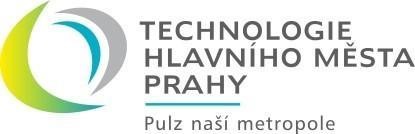 SMLOUVA O ZPRACOVÁNÍ OSOBNÍCH ÚDAJŮ Smluvní strany:Technologie hlavního města Prahy, a.s. se sídlem: Dělnická 213/12, 170 00 Praha 7 IČO: 25672541, DIČ: CZ25672541obchodní korporace zapsaná v obchodním rejstříku vedeném Městským soudem v Praze oddíl B, vložka 5402bank. Spojení: Komerční banka, a.s., č. účtu: 115-5836140217/0100zastoupená: Tomášem Jílkem, předsedou představenstvaTomášem Novotným, místopředsedou představenstva(ve Smlouvě též „THMP“ nebo „Správce“; pozn.: v Hlavní smlouvě jako „objednatel“)aSISTEL INTERNATIONAL s.r.o.se sídlem: Podlipného 997/8, 180 00 Praha 8 – LibeňIČO: 15886832, DIČ: CZ15886832číslo účtu: 1002208627/2700obchodní korporace zapsaná v obchodním rejstříku vedeném Městským soudem v Praze oddíl C, vložka 1355zastoupenou: Jaroslavou Zwickerovou, jednatelkouve Smlouvě též „SISTEL“ nebo „Zpracovatel“; pozn.: v Hlavní smlouvě jako „SISTEL“; THMP a SISTEL ve Smlouvě společně též jen „Smluvní strany“Tato Smlouva o zpracování osobních údajů (výše a dále jen „Smlouva”) byla uzavřena podle čl. 28 (3) Nařízení Evropského parlamentu a Rady (EU) 2016/679 ze dne 27. dubna 2016 o ochraně fyzických osob v souvislosti se zpracováním osobních údajů a o volném pohybu těchto údajů a o zrušení směrnice 95/46/ES (obecné nařízení o ochraně osobních údajů; dále jen „GDPR“) a současně dle zákona č. 110/2019 Sb., o zpracování osobních údajů, v účinném znění (dále jen „ZOÚ“) mezi výše uvedenými Smluvními stranami. Preambule Vzhledem k tomu, že: THMP a SISTEL uzavřeli dne 30. 9. 2020 (s účinností od: 1. 10. 2020, tj. datum prvního zveřejnění v registru smluv), Smlouvu o poskytování služeb ochrany majetku, v účinném znění, na jejímž základě SISTEL 	poskytoval 	ode 	dne 	tam 	sjednaného, 	a 	nadále 	poskytuje, 	THMP 	služby 	ochrany 	majetku  v objektu Správce na adrese Sokolovská 264/121, 180 00, Praha 8 a venkovního prostoru – parkoviště objektu přímo přiléhajícího k objektu, ostatních k objektu bezprostředně přiléhajících venkovních prostor a přilehlé manipulační plochy, tvořící souborně areál (dále též jen „Služby ochrany majetku“); (výše a dále též jen „Hlavní smlouva“).  Zpracovatel při činnosti pro Správce podle Hlavní smlouvy bude zpracovávat informace týkající se identifikovaných nebo identifikovatelných fyzických osob (dále jen „Subjekt údajů“). Takové informace představují tzv. osobní údaje ve smyslu GDPR (dále jen „Osobní údaje“).  Zpracovatel bude zpracovávat Osobní údaje za účelem plnění Hlavní smlouvy (tj. poskytování Služeb ochrany majetku), a to k účelům a prostředky stanovenými Správcem. Bližší specifikace činností kategorií zpracování osobních údajů a účelů zpracování pro jednotlivé kategorie Osobních údajů je obsažena v Příloze č. 1 této Smlouvy.  (D) Čl. 28 odst. 3 GDPR vyžaduje, aby spolu Smluvní strany uzavřely písemnou smlouvu o zpracování osobních údajů; se Smluvní strany dohodly na následujícím: 1 	Prohlášení Smluvních stran 1.1 	Zpracovatel prohlašuje, že je oprávněn uzavřít tuto Smlouvu a plnit povinnosti Zpracovatele v ní uvedené.  1.2 	Správce prohlašuje, že je oprávněn uzavřít a plnit tuto Smlouvu a pověřit Zpracovatele zpracováním Osobních údajů za podmínek sjednaných v této Smlouvě.  2 	Předmět a účel Smlouvy 2.1 	Účelem této Smlouvy je vymezení práv a povinností Smluvních stran v souvislosti se zpracováním Osobních údajů tak, aby (a) zpracování Osobních údajů probíhalo v souladu s GDPR a souvisejícími právními předpisy; a zároveň (b) byla zajištěna dostatečná a účinná ochrana zpracovávaných Osobních údajů. 2.2	 Správce pověřuje Zpracovatele zpracováním Osobních údajů za podmínek sjednaných v této Smlouvě. Zpracovatel pověření Správce přijímá. 2.3 	Zpracovatel nemá nárok na zvláštní odměnu za plnění jeho povinností podle této Smlouvy. Taková odměna je zahrnuta v odměně Zpracovatele podle Hlavní smlouvy (pokud byla sjednána). 3 	Doba trvání zpracování  3.1 	Obecně platí, že Zpracovatel bude Osobní údaje zpracovávat po dobu trvání Hlavní smlouvy. Tím nejsou dotčeny případné kratší lhůty pro uložení, zpracování, resp. výmaz Osobních údajů sjednané v Hlavní smlouvě a/nebo stanovené v Příloze 1 této Smlouvy.  3.2 	Zpracovatel po ukončení zpracování Osobních údajů dle této Smlouvy v souladu s rozhodnutím Správce všechny zpracovávané Osobní údaje vymaže, nebo je vrátí Správci a vymaže existující kopie, pokud právo Evropské Unie nebo České republiky nepožaduje uložení Osobních údajů. Zpracovatel vrátí Správci veškeré osobní údaje společně se všemi Správcem poskytnutými nosiči Osobních údajů ve lhůtě nejpozději 10 dnů po uplynutí doby zpracování podle jednotlivých pokynů Správce dle čl. 4.2. této Smlouvy. 4 	Povaha, účel a zákonnost zpracování  4.1	 Ke zpracování Osobních údajů ze strany Zpracovatele bude docházet výlučně v souvislosti s plněním Hlavní smlouvy. Bez předchozí změny této Smlouvy není Zpracovatel oprávněn zpracovávat Osobní údaje pro žádné další účely. Účel zpracování Osobních údajů je blíže specifikován pro každou z kategorií Osobních údajů v Příloze č. 1 této Smlouvy zvlášť. 4.2 	Zpracovatel se zavazuje provádět zpracování Osobních údajů pouze na základě vzájemně odsouhlasených písemných pokynů Správce, v rozsahu, za účelem, po dobu a při dodržení záruk stanovených touto Smlouvou (dále jen „pokyny Správce“), jehož vzor je uveden v Příloze č. 3 této Smlouvy. Správce odpovídá za písemné pokyny Správce udělené Zpracovateli ve vztahu ke zpracování Osobních údajů; to nezbavuje Zpracovatele povinnosti informovat neprodleně Správce v případě, že podle jeho názoru konkrétní pokyn porušuje obecně závazné právní předpisy týkající se ochrany osobních údajů. Zpracovatel je oprávněn pokyn Správce odmítnout, bude-li v rozporu s platnými právními předpisy nebo z důvodu jeho neproveditelnosti s ohledem na technický stav systému. Osobou oprávněnou k udělování písemných pokynů Zpracovateli za Správce je: XXXXX, email: XXXXX a / nebo XXXXX, email: XXXXX; každá z uvedených osob samostatně. Pokyny Správce je možné po dobu trvání Smlouvy aktualizovat případně vydávat a rušit již udělené pokyny Správce Zpracovateli, a to za obdobných podmínek jaké jsou popsané v odst. 4.2. této Smlouvy, tedy po vzájemném písemném odsouhlasení Smluvních stran, a to bez nutnosti projevování těchto změn písemným dodatkem. Změna dle tohoto ustanovení je účinná dnem schválení aktualizované verze Přílohy č. 1 oběma Smluvními stranami.      Zpracovatel bere rovněž na vědomí, že je Správce oprávněn v souvislosti se změnou pokynů Správce dle ustanovení odst. 4.2. písm. a), měnit i obsah Přílohy č. 1 této Smlouvy v návaznosti na změny dle odst. 4.2. písm. a). Ke změně Přílohy č. 1 bude vždy docházet tak, že Osoba odpovědná za Správce zašle aktualizovanou verzi Přílohy č. 1 Zpracovateli. Zpracovatel je povinen se k takové obdržené aktualizované či změněné verzi Přílohy č. 1 bezodkladně vyjádřit či ji schválit, a to nejpozději do 3 dnů, přičemž tato lhůta se počítá od doby odeslání aktualizované verze Přílohy č. 1 Osobou odpovědnou za Správce, na kontaktní údaj Zpracovatele uvedený v čl. 11 této Smlouvy. Pro aktualizaci Přílohy č. 1 této Smlouvy dle tohoto ustanovení není nutné projevovat tyto změny písemným dodatkem a je účinná dnem schválení aktualizované verze Přílohy č. 1 oběma Smluvními stranami. Správce je oprávněn osobu odpovědnou za vydávání pokynů měnit, po dobu trvání této Smlouvy, a to písemným oznámením zaslaným Zpracovateli, přičemž takovouto změnu není nutné projevovat písemným dodatkem. Zpracování Osobních údajů podle této Smlouvy může probíhat jen v zemích Evropské unie nebo Evropského hospodářského prostoru, Švýcarska či Velké Británie. Jakékoliv předání Osobních údajů do třetí země (tj. mimo EU nebo EHP, Švýcarska či Velké Británie) vyžaduje předchozí písemný souhlas Správce.   5 	Osobní údaje 5.1 	Zpracovatel bude zpracovávat Osobní údaje (a) poskytnuté Zpracovateli Správcem v souvislosti s Hlavní smlouvou a za účelem jejího plnění; (b) získané Zpracovatelem při plnění Hlavní smlouvy z jiného zdroje, včetně Osobních údajů poskytnutých Zpracovateli přímo či nepřímo ze strany Subjektu údajů. 5.2 	Zpracovatel bude zpracovávat Osobní údaje výhradně v rozsahu nezbytném pro naplnění účelu zpracování podle ust. 4.1 této Smlouvy. 5.3	 Kategorie Subjektů údajů a typ zpracovávaných Osobních údajů jsou uvedeny v Příloze 1 této Smlouvy. V Příloze 1 této Smlouvy je dále uveden přehled operací prováděných Zpracovatelem s Osobními údaji. 6 	Zabezpečení Osobních údajů  6.1 	Zpracovatel prohlašuje a zavazuje se, že jím přijatá opatření k zabezpečení Osobních údajů budou splňovat požadavky GDPR na zabezpečení Osobních údajů a že bude zpracovávat Osobní údaje v souladu s GDPR, jakož i souvisejícími právními předpisy na ochranu osobních údajů.   6.2 	Zpracovatel přijme a bude dodržovat taková technická a organizační opatření, aby nemohlo dojít k neoprávněnému nebo nahodilému přístupu k Osobním údajům, jejich neoprávněné změně, zničení, ztrátě, zpracování či zneužití. Zpracovatel provede, a po dobu účinnosti této Smlouvy bude dodržovat, minimálně technická a organizační opatření k zabezpečení Osobních údajů uvedená v Příloze 2 této Smlouvy a případně dále/ blíže specifikovaná v pokynu vydaném dle vzoru obsaženého v Příloze č. 3 Smlouvy. Zpracovatel v případě potřeby provede další vhodná technická a organizační opatření, aby zajistil odpovídající a vhodnou úroveň zabezpečení Osobních údajů (s ohledem na technický stav systému, vlastnické poměry, nutné náklady provedení, povahu, rozsah, kontext, účely a rizika prováděného zpracování a rizikům pro práva a svobody fyzických osob). 6.3 	Zpracovatel bude zpracovávat Osobní údaje manuálně v listinné podobě a/nebo v elektronické podobě pomocí prostředků informačních technologií.  6.4 	Při manuálním zpracování Osobních údajů Zpracovatel přijme a bude dodržovat zejména níže uvedené zásady zabezpečení Osobních údajů:  Osobní údaje musí být uloženy a zpracovávány v uzamčených prostorách. Klíče od uzamčených prostor mají pouze Zpracovatelem určené osoby oprávněné zpracovávat Osobní údaje (pověření zaměstnanci a pracovníci Zpracovatele, dále jen „Oprávněné osoby“), které v rámci smluvního vztahu uzavřeného se Zpracovatelem odpovídají za to, že se s Osobními údaji neseznámí neoprávněná osoba; o předání Osobních údajů musí být učiněn záznam, který umožní určit, kdy, komu a za jakým účelem byly Osobní údaje předány; Osobní údaje nelze posílat faxem; pokud je k výkonu činností podle Hlavní smlouvy potřebné vytvořit kopii Osobních údajů, bude s takovou kopií nakládáno jako s originálem a aplikují se na ni ustanovení této Smlouvy. 6.5	 Při zpracování Osobních údajů v elektronické podobě Zpracovatel přijme a bude dodržovat zejména níže uvedené zásady zabezpečení Osobních údajů: elektronická data obsahující Osobní údaje budou ukládána a dále zpracovávána výhradně na nosičích (např. přenosných či nepřenosných datových nosičích, síťových datových úložištích), které jsou v majetku či  v oprávněném užívání Správce nebo Zpracovatele; přístup k Osobním údajům mají pouze příslušné Oprávněné osoby s využitím individuálních přístupových údajů, a to v rozsahu odpovídajícím oprávnění příslušné Oprávněné osoby; o zpracování Osobních údajů budou pořizovány elektronické záznamy, které umožní určit, kdy, kým a z jakého důvodu byly Osobní údaje zpracovány; nosiče Osobních údajů budou zabezpečeny a chráněny před neoprávněným přístupem. Zpracovatel je povinen vést seznam Oprávněných osob. Zpracovatel je povinen dokumentovat technická a organizační opatření přijatá k ochraně Osobních údajů, pravidelně tuto dokumentaci aktualizovat a na vyžádání ji předložit Správci ke kontrole. Zpracovatel je Správci nápomocen při zajišťování souladu s povinnostmi podle článků 32 až 36 GDPR, a to při zohlednění povahy zpracování a informací, které má Zpracovatel k dispozici. Zpracovatel předloží Správci veškeré zprávy dokumentující bezpečnostní audity provedené Zpracovatelem nebo Zpracovatelem určeným auditorem. Zpracovatel umožní bezpečnostní audity a inspekce prováděné Správcem nebo jiným auditorem, kterého pověřil Správce k prověření zabezpečení Osobních údajů, a to po předchozím písemném oznámení nejméně 10 pracovních dní před jejím zahájením ze strany Správce, a současně k těmto auditům přispěje.  Zpracovatel má povinnost předcházet porušení zabezpečení Osobních údajů. Pokud na straně Zpracovatele přesto dojde k prokazatelnému porušení zabezpečení Osobních údajů, je Zpracovatel povinen: okamžitě přijmout veškerá vhodná nápravná opatření s cílem odstranit příčiny takového porušení; o porušení zabezpečení Osobních údajů neprodleně, v každém případě nejpozději do 24 hodin od okamžiku, kdy se o něm dozvěděl, informovat Správce spolu s uvedením podrobností (zejména odhadovaný počet a kategorie dotčených subjektů údajů, rozsah a kategorie dotčených Osobních údajů, dopady narušení zabezpečení Osobních údajů a popis opatření přijatých Zpracovatelem). Oznámení je Zpracovatel povinen učinit též telefonicky a emailem na kontaktní údaje Správce uvedené v čl. 11 této Smlouvy; bezodkladně přijmout taková opatření, aby se narušení bezpečnosti Osobních údajů nemohlo v budoucnu opakovat, včetně opatření požadovaných Správcem; na žádost Správce poskytnout Správci součinnost při oznamování porušení zabezpečení Osobních údajů dozorovému úřadu a/nebo Subjektům údajů. Splněním povinností Zpracovatele podle ust. 6.7 této Smlouvy není dotčena jeho povinnost nahradit v plném rozsahu případnou újmu vzniklou v souvislosti s narušením zabezpečení Osobních údajů zpracovávaných Zpracovatelem pro Správce.  Zpracovatel bude neprodleně, nejpozději však do 24 hodin od okamžiku, kdy se dozvěděl, že na straně Zpracovatele hrozí či dojde k porušení této Smlouvy informovat Správce.  7 	Odpovědnost Správce a Zpracovatele 7.1 	Správce určuje účely a prostředky zpracování Osobních údajů, které jsou specifikovány v Příloze č. 1 této Smlouvy. Správce odpovídá za dodržení čl. 5 odst. 1 GDPR a musí být schopen toto dodržení souladu doložit, k čemuž se Zpracovatel zavazuje mu poskytnout plnou součinnost.   7.2 	Zpracovatel nese plnou odpovědnost za újmu vzniklou Správci a/nebo Subjektu údajů v případě, že (a) nesplní povinnosti stanovené mu touto Smlouvou; (b) nesplní povinnosti stanovené konkrétně pro Zpracovatele GDPR nebo jiným obecně závazným právním předpisem; a/nebo (c) jedná nad rámec či v rozporu s pokyny Správce podle této Smlouvy. 7.3	 V případě vzniku újmy podle předchozího ust.7.1 této Smlouvy se Zpracovatel zavazuje (a) nahradit Správci veškerou vzniklou újmu (zahrnující též skutečnou škodu a ušlý zisk) a veškeré náklady vynaložené Správcem v příčinné souvislosti s porušením této Smlouvy ze strany Zpracovatele; a (b) nahradit Subjektu údajů vzniklou škodu a/nebo odčinit nemajetkovou újmu přiměřeným zadostiučiněním v penězích, a to bez zbytečného odkladu poté, co jej k tomu Správce vyzve, nejpozději však do 20 pracovních dnů od výzvy Správce. Zpracovatel je oprávněn po Správci požadovat předložení podrobného vyčíslení újmy ve smyslu čl. 7.2 této Smlouvy. 7.4 	V případě, že Zpracovatel poruší některou z níže uvedených povinností podle této Smlouvy, zavazuje se zaplatit Správci smluvní pokuty ve sjednané výši, a to za každé jednotlivé porušení takové povinnosti. Zpracovatel zaplatí Správci smluvní pokutu do 10 pracovních dnů poté, co jej Správce k jejímu zaplacení vyzve. Sjednáním a zaplacením smluvní pokuty není dotčen nárok Správce na náhradu škody vzniklé z porušení povinnosti, ke kterému se smluvní pokuta vztahuje. Smluvní strany sjednávají následující smluvní pokuty: smluvní pokutu ve výši 50.000 Kč za každý jednotlivý případ porušení povinnosti Zpracovatele podle ust. 3.1, 3.2, 4.1 nebo 4.3 této Smlouvy a dále ve výši 2.500 Kč za každý den trvání takového porušení až do jeho odstranění Zpracovatelem; a smluvní pokutu ve výši 50.000 Kč pro případ porušení povinnosti Zpracovatele podle ust. 6.1, 6.2, 6.4, 6.5, 6.7, 6.9 nebo 9.2 této Smlouvy. Je-li Správci orgánem dohledu udělena sankce za porušení pravidel při zpracování Osobních údajů v důsledku porušení pravidel zpracování Osobních údajů Zpracovatelem, zavazuje se Zpracovatel zaplatit Správci peněžitou částku ve výši odpovídající výši takto udělené sankce neprodleně poté, kdy je k takové úhradě písemně vyzván Správcem; Správce je povinen ve výzvě k úhradě prokázat vznik povinnosti takovou sankci uhradit. Výše peněžité částky představující regresní kompenzaci Zpracovatele Správci dle tohoto odstavce může být poměrně snížena, prokáže-li Zpracovatel hodnověrně, že díl zavinění porušení pravidel zpracování Osobních údajů nese Správce. Správce je oprávněn sám nebo prostřednictvím pověřené třetí osoby kontrolovat plnění povinností / dodržování veškerých ujednání Smlouvy o zpracování, GDPR a ZOÚ Zpracovatelem, jež se týkají zpracování a zabezpečení Osobních údajů (dále též jen „Inspekce“), a to po předchozím písemném upozornění zaslaném Správcem Zpracovateli nejméně 10 (deset) pracovních dnů před zahájením Inspekce. Povinnost zaslat upozornění na Inspekci dle předchozí věty se neuplatní v případě, že má Správce podezření na závažné porušení povinností sjednaných Smlouvou Zpracovatelem. Zpracovatel je povinen Správci poskytnout veškerou součinnost nutnou k provedení Inspekce. Správce je povinen provádět Inspekci způsobem, který Zpracovatele nebude zatěžovat nad nezbytnou míru. Inspekce může probíhat v sídle Zpracovatele či v jiných místech, kde probíhá zpracování Osobních údajů z Hlavní smlouvy, resp. dle Smlouvy. Správce si vyhrazuje právo vyšetřovat – ve výslovně odůvodněných případech – porušení zabezpečení Osobních údajů i v prostorách provozoven Zpracovatele na jeho zařízeních a případně zadržet důkaz jakéhokoli porušení zabezpečení Osobních údajů vztahující se k Správci [např. logy a obrazy pevných disků počítačů].  Zpracovatel se zavazuje poskytnout k provedení Inspekce dle tohoto článku potřebnou součinnost. V případě neposkytnutí součinnosti nebo neumožnění zadržení důkazů porušení bere Zpracovatel na vědomí, že Správce předá podnět orgánům činným v trestním řízení. Každá Smluvní strana nese své vlastní náklady, které jí v souvislosti s Inspekcí dle tohoto článku vzniknou. 8 	Důvěrnost  8.1 	Zpracování Osobních údajů podle této Smlouvy má důvěrnou povahu.  8.2 	Každá Smluvní strana je povinna (a) nakládat s veškerými informacemi, které jsou obsahem této Smlouvy nebo které získala v souvislosti s jednáním o této Smlouvě, jejím uzavřením nebo plněním, jako s informacemi přísně důvěrnými; (b) bez předchozího písemného souhlasu druhé Smluvní strany tyto důvěrné informace nezveřejnit ani jinak nezpřístupnit žádné třetí osobě (to neplatí pro případ, vztahuje-li se na tuto Smlouvu povinnost Smluvní strany uveřejnit ji v zákonem stanoveném registru smluv); a (c) nepoužít tyto důvěrné informace k jinému účelu, než je jednání o této Smlouvě a její plnění.  8.3 	Zpracovatel není bez předchozího písemného souhlasu Správce oprávněn zpřístupňovat či předávat Osobní údaje třetím osobám. Smluvní strany vylučují pro účely Smlouvy, resp. Hlavní smlouvy, právo Zpracovatele umožnit zpracovávaní Osobních údajů dalším zpracovatelem. Zpracovatel odpovídá za to, aby se Oprávněné osoby Zpracovatele zavázaly k mlčenlivosti; to neplatí, pokud se na příslušné Oprávněné osoby vztahuje povinnost mlčenlivosti podle obecně závazných právních předpisů. 8.4	 Zpracovatel bere na vědomí, že jej Správce za účelem splnění svých povinností podle GDPR bude uvádět jako svého zpracovatele a příjemce Osobních údajů.  9 	Práva a povinnosti Smluvních stran 9.1	 Smluvní strany jsou při zpracování Osobních údajů podle této Smlouvy povinny postupovat tak, aby neporušily žádnou povinnost uloženou jim GDPR či jiným obecně závazným právním předpisem. 9.2	 Zpracovatel nesmí sdružovat Osobní údaje zpracovávané podle této Smlouvy s osobními údaji, které zpracovává pro jiné správce a/nebo k rozdílným účelům.  9.3 	Smluvní strany jsou vzájemně povinny předem a v dostatečném předstihu oznámit druhé Smluvní straně zahájení kontroly či šetření ze strany Úřadu pro ochranu osobních údajů nebo jiného dozorového orgánu a poskytovat druhé Smluvní straně podrobné informace o průběhu takové kontroly, jakož i o případných navazujících správních či soudních řízeních. V případě, že Úřad pro ochranu osobních údajů nebo jiný dozorový orgán zahájí kontrolu či šetření Smluvní strany, je Smluvní strana povinna poskytovat Smluvní straně, u níž zahájil kontrolu či šetření Úřad pro ochranu osobních údajů nebo jiný dozorový orgán při této kontrole či šetření veškerou potřebnou součinnost.  9.4 	Zpracovatel zohledňuje povahu zpracování Osobních údajů a poskytne Správci součinnost prostřednictvím vhodných technických a organizačních opatření, pokud je to možné, pro splnění povinnosti Správce reagovat na žádosti o výkon práv Subjektů údajů stanovené v kapitole III GDPR, zejm. práva na přístup k Osobním údajům, na opravu, na výmaz, na omezení zpracování a na přenositelnost Osobních údajů. Zpracovatel poskytne požadovanou součinnost nejpozději do 10 pracovních dnů od doručení písemné žádosti Správce o její poskytnutí. 9.5 	Zpracovatel je povinen vést záznamy o činnostech zpracování podle čl. 30 odst. 2 GDPR. Zpracovatel předloží Správci na jeho žádost záznamy o činnostech zpracování, které jsou prováděny pro Správce. 10 Doba trvání Smlouvy  10.1 	Tato Smlouva nabývá platnosti dnem připojení platného uznávaného elektronického podpisu dle zákona č. 297/2016 Sb., o službách vytvářejících důvěru pro elektronické transakce, ve znění pozdějších předpisů, do této Smlouvy a všech jejích jednotlivých příloh, nejsou-li součástí jediného elektronického dokumentu (tj. všech samostatných souborů tvořících v souhrnu Smlouvu), oběma Smluvními stranami. 10.2 	Tato Smlouva nabývá účinnosti uveřejněním v registru smluv dle zákona č. 340/2015 Sb., o zvláštních podmínkách účinnosti některých smluv, uveřejňování těchto smluv a o registru smluv (zákon o registru smluv), ve znění pozdějších předpisů. 10.3   Tato Smlouva se uzavírá na dobu trvání Hlavní smlouvy. 10.4	Správce je oprávněn odstoupit od této Smlouvy v případě, že Zpracovatel poruší podstatným způsobem tuto Smlouvu. Za podstatné porušení této Smlouvy ve smyslu předchozí věty se považuje zejména nikoli však výlučně následující jednání Zpracovatele: Zpracovatel Osobní údaje zpracovává v rozporu s ust. 4.1, 4.2 a/nebo 5.2 této Smlouvy; Zpracovatel Osobní údaje předá mimo EU či EHP, Švýcarska či Velké Británie v rozporu s ust. 4.3 této Smlouvy; Zpracovatel v případě porušení zabezpečení Osobních údajů poruší některou z povinností stanovenou v ust. 6.7 této Smlouvy; Zpracovatel v rozporu s ust. 7.33 této Smlouvy nenahradí Správci a/nebo Subjektu újmu vzniklou dle ust. 7.2 této Smlouvy, ač byl k tomu Zpracovatel Správcem písemně vyzván; či Odstoupení od této Smlouvy dle ust. 10.4 této Smlouvy je účinné okamžikem jeho doručení druhé Smluvní straně. Odstoupením od této Smlouvy dle ust. 10.4 této Smlouvy se zruší jak tato Smlouva, tak i Hlavní smlouva, přičemž Smluvní strany sjednávají, že tato Smlouva a Hlavní smlouva se zrušují k okamžiku účinnosti odstoupení.  Smluvní strany jsou oprávněny vypovědět tuto Smlouvy, a to v následujících případech: Správce je oprávněn vypovědět tuto Smlouvy v případě, že Zpracovatel poruší, resp. nesplní některou ze svých povinností stanovenou v ust. 6.1, 6.2, 6.4, 6.5, 6.6, 8.2, 8.3, 9.1, 9.2, 9.3, 9.4 a/nebo 12.1 této Smlouvy; Zpracovatel je oprávněn vypovědět tuto Smlouvu v případě, že Správce poruší, resp. nesplní některou ze svých povinností stanovenou v ust. 8.2, 9.1 a/nebo 12.1 této Smlouvy. Smluvní strany sjednávají, že podání výpovědi dle ust. 10.6 této Smlouvy musí předcházet písemná výzva druhé Smluvní straně obsahující upozornění na to, že je dán některý z výpovědních důvodů dle ust. 10.6 této Smlouvy, a rovněž obsahující výzvu k přijetí opatření k nápravě nastalé situace v přiměřené lhůtě, která nebude kratší než 10 pracovních dnů; nedojde-li k přijetí opatření k nápravě nastalé situace dle předchozí věty, je příslušná Smluvní strana oprávněna k podání písemné výpovědi této Smlouvy.  Výpovědní doba, která začne běžet následující den po doručení výpovědi dle ust. 10.6 této Smlouvy druhé Smluvní straně, činí 3 měsíce, přičemž Smluvní strany se tímto zavazují zahájit neprodleně po doručení výpovědi druhé Smluvní straně společná jednání k uzavření nové smlouvy o zpracování osobních údajů, která napraví nastalou situaci. Neuzavřou-li Smluvní strany novou smlouvu o zpracování osobních údajů během výpovědní doby, dojde jejím uplynutím k ukončení jak této Smlouvy, tak i Hlavní smlouvy.  Odstoupení od této Smlouvy, jakož i výpověď této Smlouvy vyžadují písemnou formu.  11 Oznámení  11.1 	Veškeré žádosti, oznámení, výzvy nebo jiná sdělení podle této Smlouvy budou doručovány na níže uvedené kontaktní adresy Smluvních stran:  Oznámení určená Správci / THMP: elektronická podoba písemností – vždy současně všem následujícím adresátům: souborná adresa THMP pro záležitosti ze Smlouvy: gdpr@thmp.cz,a/ XXXXX, email: XXXXX, tel.: XXXXX, b/ XXXXX, email: XXXXX, tel.: XXXXX;adresa pro listinné písemnosti: Dělnická 213/12, 170 00 Praha 7 (vždy k rukám XXXXX a XXXXX). Oznámení určená Zpracovateli / SISTEL: a/ Jaroslava Zwickerová, e-mail: XXXXX, tel.: XXXXX, b/ XXXXX, e-mail: XXXXX, tel.: XXXXX; adresa pro listinné písemnosti: 	Podlipného 997/8, 180 00 Praha 8 – Libeň. 11.2	Došlá oznámení budou považována za řádně doručená příslušné Smluvní straně nejpozději třetí (3.) pracovní den po jejich odeslání na shora uvedené kontaktní údaje. Co se týče doručování prostřednictvím datové schránky, platí obecná zákonem stanovená pravidla pro fikci doručení.   11.3	Každá Smluvní strana je oprávněna jednostranně změnit své kontaktní údaje, a to písemným oznámením doručeným druhé Smluvní straně, za písemnou formu se pro tyto účely považuje též výměna adresáty potvrzených e-mailových zpráv. Oznámení o změně kontaktních údajů nabývá účinnosti desátý (10.) pracovní den po jeho doručení druhé Smluvní straně nebo v pozdější den uvedený v oznámení o změně kontaktních údajů. 12 Závěrečná ustanovení  12.1    Smluvní strany se zavazují poskytovat si vzájemně součinnosti za účelem plnění této Smlouvy. 12.2 	Vztahy touto Smlouvou výslovně neupravené se řídí GDPR a dalšími obecně závaznými právními předpisy České republiky v platném a účinném znění. 12.3	 Smluvní strany vylučují použití ustanovení § 557, § 558 odst. 2 věta druhá (obchodní zvyklosti nemají přednost před dispozitivními ustanoveními zákona), § 1740 odst. 3 věta první, § 1765, § 1766 a § 1798 zákona č. 89/2012 Sb., občanského zákoníku, ve znění pozdějších předpisů, na vztahy založené touto Smlouvou.  12.4	 Zpracovatel není oprávněn postoupit jakékoli své pohledávky z této Smlouvy na třetí osobu. Zpracovatel není oprávněn započíst jakékoli své pohledávky vůči pohledávkám Správce z této Smlouvy. 12.5 	V případě, že kterékoliv ustanovení této Smlouvy je nebo se stane či bude shledáno neplatným, zdánlivým nebo nevymahatelným, neovlivní to (v maximálním rozsahu povoleném právními předpisy) platnost a vymahatelnost zbývajících ustanovení této Smlouvy. Smluvní strany se v takovém případě zavazují nahradit neplatné, zdánlivé či nevymahatelné ustanovení sjednáním ustanovení platného a vymahatelného, které bude mít do nejvyšší možné míry stejný a právními předpisy přípustný význam a účinek, jako mělo ustanovení, jež má být nahrazeno. 12.6	 Tato Smlouva představuje úplnou dohodu Smluvních stran ve vztahu k předmětu této Smlouvy a ruší a nahrazuje jakékoliv předchozí písemné a ústní dohody a ujednání vzniklé v souvislosti s předmětem této Smlouvy.  12.7 	Nedílnou součástí této Smlouvy jsou následující přílohy: Příloha 1 Kategorie Subjektů údajů, typ zpracovávaných Osobních údajů a operace zpracování Příloha 2 Technická a organizační opatření k zabezpečení Osobních údajůPříloha 3 Vzor pokynu Správce. 12.8 	Tato Smlouva může být měněna nebo doplňována buď formou písemných dodatků podepsaných oběma Smluvními stranami. Tato Smlouva může být zrušena pouze písemnou formou. Změna či zrušení Smlouvy jakoukoli jinou než shora uvedenou formou se vylučuje. 12.9	Smluvní strany výslovně sjednávají, že tato Smlouva nabývá platnosti a účinnosti dnem podpisu oběma Smluvními   stranami. 12.10 Smluvní strany závěrem prohlašují a stvrzují, že si tuto Smlouvu před jejím podpisem přečetly a že veškerá ujednání obsažená v této Smlouvě byla sjednána svobodně, vážně a určitě, na důkaz čehož k ní připojují své uznávané elektronické podpisy dle zákona č. 297/2016 Sb., o službách vytvářejících důvěru pro elektronické transakce, ve znění pozdějších předpisů. Příloha č. 1 Kategorie Subjektů údajů, typ zpracovávaných Osobních údajů a operace zpracování Název operace zpracování: nahlížení do interního kamerového systému THMP pro účely i/ ověření aktuálního stavu venkovního prostoru specifikovaného v Hlavní smlouvě (v návaznosti na přijetí poplašného signálu), a to prostřednictvím živých náhledů z kamer Správce, a / nebo ii/ zjištění / ověření neoprávněného pohybu osob Kategorie subjektů údajů: fyzické osoby (Subjekty údajů), jejichž podoba nebo jiné její údaje byly zachyceny přenášeným obrazem z kamer Správce Kategorie zpracovávaných údajů: fyzická podoba osob (Subjektů údajů) nebo jiné jejich Osobní údaje přenášené online přenosem z kamer Správce Doba trvání zpracování: zpracování je prováděno v okamžiku zajištění události příp. po dobu ověření pohybu neoprávněných osob k přístupu v objektu THMP 	▪ 	Povaha zpracování: manuálně ▪ Účel zpracování: Zpracovatel jako servisní organizace zajišťuje servisní služby dohledu a ostrahy majetku v rozsahu stanoveném Hlavní smlouvou.  Příloha 2 Technická a organizační opatření k zabezpečení Osobních údajů  Zpracovatel je povinen dodržovat níže uvedená technická a organizační opatření, a to zajištěním: personální bezpečnosti, kterou tvoří výběr pověřených fyzických osob, které mají mít přístup k informacím, ověřování podmínek pro jejich přístup k informacím, kontrola osob (dohody o mlčenlivosti, pravidelné školení osob s přístupem k osobním údajům; organizační bezpečnosti, kterou tvoří systém opatření k zjišťování a ověřování podmínek zajišťujících ochranu informací a k zajištění nakládání s informací v souladu s legislativou a vnitřními předpisy (např. smluvní zajištění, postupy, procesy, příkazy, směrnice atd.);   administrativní bezpečnosti, kterou tvoří systém opatření při tvorbě, příjmu, evidenci, zpracování, odesílání, přepravě, přenášení, ukládání, skartačním řízení, archivaci, případně jiném nakládání s listinnými informacemi či objekty nesoucími informace, • 	součástí administrativní bezpečnosti v oblasti IT je zajištění přehledu servisních zásahů na záznamových zařízeních fyzickou bezpečnost, kterou tvoří systém opatření, která mají neoprávněné osobě zabránit nebo ztížit přístup k osobním údajům, popřípadě přístup nebo pokus o něj zaznamenat; Fyzická bezpečnost je zajištěná zejména těmito prvky: a) ostraha vstupu do objektu, režimová opatření, technické prostředky, Technické prostředky: mechanické zábranné prostředky, elektrická zámková zařízení a systémy pro kontrolu vstupů, zařízení elektrické zabezpečovací signalizace, kamerové systémy, tísňové systémy, zařízení elektrické požární signalizace, bezpečnosti informačních nebo komunikačních systémů, kterou tvoří systém opatření, jejichž cílem je zajistit důvěrnost, integritu a dostupnost informací, s nimiž tyto systémy nakládají a odpovědnost uživatele informačního systému za jeho činnost v informačním nebo komunikačním systému, Bezpečnost informačního systému bude zajištěna zejména v těchto oblastech: Network security Internet security Endpoint security Cloud security Application security kryptografické ochrany, kterou tvoří systém opatření na ochranu informací použitím kryptografických metod a kryptografických materiálů při zpracování, přenosu nebo ukládání informací, řízení identity a přístupů (IAM – Identity and Access Management): Autentizace Autorizace User Management (správa uživatelů) Central User Repository Na opatření bude navazovat kontrolní činnost, kterou tvoří systém opatření a postupů při ověřování souladu zavedených opatření s pokyny Správce, smluvními ujednáními a legislativními požadavky.  Další technická a organizační opatření specifická pro konkrétní zpracování případně podrobnější instrukce k výše uvedeným mohou být Správcem specifikována v pokynu ke zpracování. Zpracovatel se výslovně zavazuje tato opatření bez zbytečného prodlení po obdržení realizovat, ledaže je požadované opatření nemožné nebo vzhledem k danému zpracování nepřiměřené. V takovém případě se zavazuje Zpracovatel bez zbytečného prodlení nejpozději však do 10 dnů o svém stanovisku písemně informovat Správce a navrhnout jiné vhodné opatření jako náhradu. Nebude-li Správce s navrhovaným opatřením souhlasit, je Zpracovatel povinen provést původní opatření požadované Správcem. Přesahují-li náklady na zřízení požadovaného nového opatření více jak 50.000,- Kč bez DPH (slovy: padesát tisíc korun českých), tj. Správce je povinen uhradit Zpracovateli částku odpovídající rozdílu mezi konečnou výší těchto nákladů a částkou 50 000,- Kč bez DPH (slovy padesát tisíc korun českých). Příloha 3 Pokyn ke zpracování osobních údajů č. 1 ze dne ….. podle čl. 28 odst. 3.  NAŘÍZENÍ EVROPSKÉHO PARLAMENTU A RADY (EU) 2016/679 ze dne 27. dubna 2016 o ochraně fyzických osob v souvislosti se zpracováním osobních údajů a o volném pohybu těchto údajů a o zrušení směrnice 95/46/ES (dále jen „Nařízení GDPR“) Smlouva o zpracování osobních údajů č. ……. Správce osobních údajů: Technologie hlavního města Prahy, a.s. („THMP“); Zpracovatel osobních údajů: SISTEL INTERNATIONAL s.r.o. 1. Popis zpracování osobních údajů  Zpracovatel na základě Hlavní smlouvy poskytuje Správci služby (v Hlavní smlouvě jako: Služby ochrany majetku), v rámci, nichž dochází k nahlížení do interního kamerového systému THMP pro účely i/ ověření aktuálního stavu venkovního prostoru specifikovaného v Hlavní smlouvě (v návaznosti na přijetí poplašného signálu), a to prostřednictvím živých náhledů z kamer Správce, a / nebo ii/ zjištění / ověření neoprávněného pohybu osob.   Kategorie subjektů údajů fyzické osoby (Subjekty údajů dle Smlouvy), jejichž podoba nebo jiné její Osobní údaje byly zachyceny přenášeným obrazem z kamer THMP / Správce. Kategorie zpracovávaných údajů fyzická podoba osob (Subjektů údajů dle Smlouvy) nebo jiné jejich Osobní údaje přenášené online přenosem z kamer THMP / Správce. 4. Zdroj osobních údajů Online přenos ze systému kamer  THMP/Správce do pultu centrální ochrany Zpracovatele (tj. monitoring objektu prostřednictvím dálkového připojení funkčního zabezpečovacího zařízení na pult centrální ochrany v režimu 24/7/365; ověření aktuálního stavu venkovního prostoru dle Hlavní smlouvy (v návaznosti na přijetí poplašného signálu) prostřednictvím živých náhledů z kamer THMP/Správce za podmínek, že i/ kamery jsou Správcem aktivované a ii/ Správce poskytl Zpracovateli funkční IP adresy k propojení systému kamer Správce s pultem centrální ochrany Zpracovatele). 5. Doba zpracování Zpracování Osobních údajů je prováděno v okamžiku zajištění události dle Hlavní smlouvy, příp. po dobu ověřování neoprávněného pohybu osob v prostorech objektu THMP a venkovním prostoru dle Hlavní smlouvy. 6. Informování subjektů údajů THMP poskytuje veškeré informace o provozu a zpracování osobních údajů THMP na internetové stránce https://thmp.cz/images/GDPR/Ochrana_osobnich_udaju_THMP.pdf.  7. Opatření k ochraně osobních údajů Předmětem služby zajišťované Zpracovatelem není přímé zpracování Osobních údajů; Zpracovatel má přístup pouze k náhledu na Osobní údaje a nebude Osobní údaje dále zpracovávat, vyjma případů výslovného souhlasu / pokynu Správce. Ochrana dat je zajištěna standardními mechanismy řízení bezpečnosti ICT systému na úrovni správy sítě Ethernet, prostředky operačních systémů a aplikací.  8. Další pokyny Zpracovatel se zavazuje informovat neprodleně Správce, pokud jakýkoliv právně relevantní důvod zakládá překážku v plnění povinností Zpracovateli ze Smlouvy nebo z Nařízení GDP   a v zajištění souladu s pokyny obdrženými od Správce prostřednictvím Smlouvy. Tento pokyn vydal: (podpis odpovědného zástupce správce) Dne:  Tento pokyn akceptoval (podpis odpovědného zástupce zpracovatele):  Dne:  Technologie hlavního města Prahy, a.s.  Jméno a Příjmení: Tomáš Jílek                                   Předseda představenstva Datum:   Podpis:  SISTEL INTERNATIONAL s.r.o. Jméno a Příjmení: Jaroslava Zwickerová                                   jednatelka  Datum:   Podpis: Jméno a Příjmení: Tomáš Novotný                                   Místopředseda představenstva   Datum:   Podpis:   Adresa: Dělnická 213/12, 170 00 Praha 7  Adresa: Podlipného 997/8, 180 00 Praha 8 – Libeň 